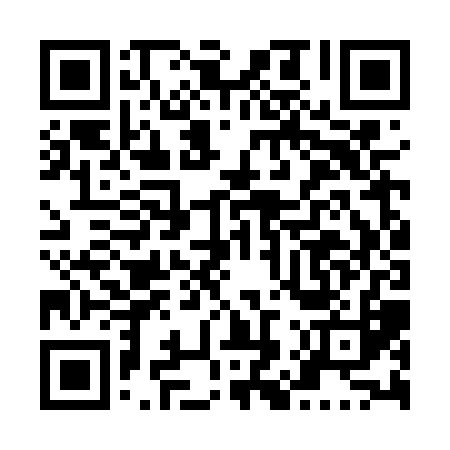 Prayer times for Cedar Villa Estates, Saskatchewan, CanadaWed 1 May 2024 - Fri 31 May 2024High Latitude Method: Angle Based RulePrayer Calculation Method: Islamic Society of North AmericaAsar Calculation Method: HanafiPrayer times provided by https://www.salahtimes.comDateDayFajrSunriseDhuhrAsrMaghribIsha1Wed3:365:361:046:128:3310:342Thu3:335:341:046:138:3510:373Fri3:305:321:046:148:3710:404Sat3:275:301:046:158:3810:425Sun3:245:281:046:168:4010:456Mon3:215:261:046:178:4210:487Tue3:185:251:046:188:4310:518Wed3:145:231:046:198:4510:549Thu3:135:211:046:208:4710:5510Fri3:125:201:036:218:4810:5611Sat3:115:181:036:228:5010:5712Sun3:105:161:036:238:5110:5813Mon3:095:151:036:248:5310:5814Tue3:085:131:036:258:5510:5915Wed3:085:121:036:268:5611:0016Thu3:075:101:036:278:5811:0117Fri3:065:091:046:288:5911:0118Sat3:065:071:046:299:0111:0219Sun3:055:061:046:299:0211:0320Mon3:045:051:046:309:0311:0421Tue3:045:031:046:319:0511:0422Wed3:035:021:046:329:0611:0523Thu3:035:011:046:339:0811:0624Fri3:025:001:046:349:0911:0725Sat3:014:591:046:349:1011:0726Sun3:014:571:046:359:1211:0827Mon3:014:561:046:369:1311:0928Tue3:004:551:046:379:1411:0929Wed3:004:541:056:379:1511:1030Thu2:594:541:056:389:1611:1131Fri2:594:531:056:399:1811:11